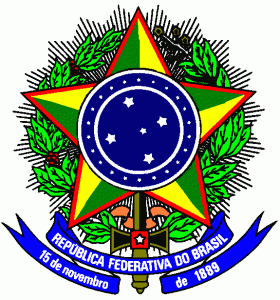 MINISTÉRIO DA EDUCAÇAOINSTITUTO FEDERAL DE EDUCAÇÃO, CIÊNCIA E TECNOLOGIA DE SÃO PAULOApêndice BTermo de Autorização de Divulgação Eu, ____________________________________________________________________________ prontuário ___________, aluno (a) do curso de _________________________, na qualidade de titular dos direitos morais e patrimoniais da autoria do (a)  (   ) Trabalho de conclusão de curso,       (   ) dissertação, (   ) tese, que tem por título: _______________________________________________________________________________________________________________________________________________________________, em consonância com as disposições da Lei n° 9.610 de 19 de fevereiro de 1998, autorizo o Instituto Federal de Educação, Ciência e Tecnologia de São Paulo a:(  ) Incorporar o trabalho ao acervo digital das bibliotecas do IFSP(  ) Incorporar o trabalho ao acervo impresso da biblioteca do Câmpus _________________.(  ) Permitir a consulta, pesquisa e citação do trabalho, desde que citada a fonte.(  ) Divulgar o trabalho a partir da data: ___ / ___ / _____ . (Obs.: o prazo máximo.de espera para divulgar o trabalho é de um ano).O trabalho está sujeito a registro de patentes e foi encaminhado ao Núcleo de Inovação Tecnológica(NIT) do IFSP? (  ) Não(  ) Sim________________________________________Assinatura do alunoSão Paulo, ___ de _____ de ___.